If other hazards are identified on-site please fill in this task risk assessmentSign below to acknowledge that you have read and understand the SWMS requirementsDISCLAIMER: NTMEC make every effort to provide accurate and up-to-date material for NT businesses to use as resources. However, our material is for general use and information only – it is not designed to be, nor should it be regarded, as professional advice. NTMEC does not guarantee, and accepts no legal liability, for the accuracy, reliability, currency or completeness of any material. You should seek appropriate independent professional advice before making any decisions based on material provided.Safe Work Method Statement<Enter what the SWMS is for>Process: Authors of Safe Work Method Statements (SWMS) are responsible for consulting all workers involved in performing the work for their input. Other persons may be consulted for technical advice and review of the SWMS to see proposed measures are effective and workable. 
All involved in the task must review and sign this SWMS form.Process: Authors of Safe Work Method Statements (SWMS) are responsible for consulting all workers involved in performing the work for their input. Other persons may be consulted for technical advice and review of the SWMS to see proposed measures are effective and workable. 
All involved in the task must review and sign this SWMS form.Principal Contractor:  <Organisation Name>Principal Contractor:  <Organisation Name>Principal Contractor:  <Organisation Name>Principal Contractor:  <Organisation Name>ABN: <ABN>ABN: <ABN>ABN: <ABN>ABN: <ABN>Version No. 01Process: Authors of Safe Work Method Statements (SWMS) are responsible for consulting all workers involved in performing the work for their input. Other persons may be consulted for technical advice and review of the SWMS to see proposed measures are effective and workable. 
All involved in the task must review and sign this SWMS form.Process: Authors of Safe Work Method Statements (SWMS) are responsible for consulting all workers involved in performing the work for their input. Other persons may be consulted for technical advice and review of the SWMS to see proposed measures are effective and workable. 
All involved in the task must review and sign this SWMS form.Project name and/or location: <Event Name>Project name and/or location: <Event Name>Project name and/or location: <Event Name>Project name and/or location: <Event Name>Project name and/or location: <Event Name>Project name and/or location: <Event Name>Project name and/or location: <Event Name>Project name and/or location: <Event Name>Project name and/or location: <Event Name>Process: Authors of Safe Work Method Statements (SWMS) are responsible for consulting all workers involved in performing the work for their input. Other persons may be consulted for technical advice and review of the SWMS to see proposed measures are effective and workable. 
All involved in the task must review and sign this SWMS form.Process: Authors of Safe Work Method Statements (SWMS) are responsible for consulting all workers involved in performing the work for their input. Other persons may be consulted for technical advice and review of the SWMS to see proposed measures are effective and workable. 
All involved in the task must review and sign this SWMS form.Process: Authors of Safe Work Method Statements (SWMS) are responsible for consulting all workers involved in performing the work for their input. Other persons may be consulted for technical advice and review of the SWMS to see proposed measures are effective and workable. 
All involved in the task must review and sign this SWMS form.Process: Authors of Safe Work Method Statements (SWMS) are responsible for consulting all workers involved in performing the work for their input. Other persons may be consulted for technical advice and review of the SWMS to see proposed measures are effective and workable. 
All involved in the task must review and sign this SWMS form.Process: Authors of Safe Work Method Statements (SWMS) are responsible for consulting all workers involved in performing the work for their input. Other persons may be consulted for technical advice and review of the SWMS to see proposed measures are effective and workable. 
All involved in the task must review and sign this SWMS form.Process: Authors of Safe Work Method Statements (SWMS) are responsible for consulting all workers involved in performing the work for their input. Other persons may be consulted for technical advice and review of the SWMS to see proposed measures are effective and workable. 
All involved in the task must review and sign this SWMS form.Site Supervisor: <Site Manager Name> Site Supervisor: <Site Manager Name> Site Supervisor: <Site Manager Name> Site Supervisor: <Site Manager Name> Site Supervisor: <Site Manager Name> Contact: <Phone Number>Contact: <Phone Number>Contact: <Phone Number>Contact: <Phone Number> Prepared by: <Name> Prepared by: <Name>Signature: Signature: Date:  _____/_____/_____Date:  _____/_____/_____Date:  _____/_____/_____Date:  _____/_____/_____Review due: _____/_____/_____Review due: _____/_____/_____Review due: _____/_____/_____High Risk ActivityWork carried out on or adjacent to a roadWork carried out on or adjacent to a roadWork carried out near energised electrical installations or servicesWork carried out near energised electrical installations or servicesWork carried out near energised electrical installations or servicesWork carried out near energised electrical installations or servicesWork carried out near energised electrical installations or servicesWork carried out near energised electrical installations or servicesRisk of a person falling >2mRisk of a person falling >2mWork carried out where there is movement of mobile plantWork carried out where there is movement of mobile plantWork carried out where there is movement of mobile plantOther:Other:Not ApplicableNot ApplicableNot ApplicableNot ApplicableNot ApplicableNot ApplicableLegislation and Codes of Practice applicable to the activityLegislation and Codes of Practice applicable to the activityLegislation and Codes of Practice applicable to the activityMandatory PPE (Select as required)Mandatory PPE (Select as required)Mandatory PPE (Select as required)Mandatory PPE (Select as required)Mandatory PPE (Select as required)Mandatory PPE (Select as required)Mandatory PPE (Select as required)Mandatory PPE (Select as required)LegislationNT Work Health & Safety (National Uniform Legislation) Act and Regulations Dangerous Goods Act and Regulationshttps://legislation.nt.gov.au/ Codes of PracticeManaging Noise and Preventing Hearing Loss at WorkManaging the Risks of Plant in the WorkplaceManaging the Risk of Falls in the WorkplaceConstruction WorkFirst Aid in the WorkplaceManaging Electrical Risks in the WorkplaceHow to Manage Work Health and Safety RisksManaging Risks of Hazardous Chemicals in the WorkplaceWork Health and Safety Consultation, Co-operation and Co-ordinationManaging the Work Environment and FacilitiesInduction for Construction WorkAS 2359.2-2013: Powered Industrial Trucks – Operations https://worksafe.nt.gov.au/forms-and-resources/codes-of-practice First Aid in the WorkplaceManaging Electrical Risks in the WorkplaceHow to Manage Work Health and Safety RisksManaging Risks of Hazardous Chemicals in the WorkplaceWork Health and Safety Consultation, Co-operation and Co-ordinationManaging the Work Environment and FacilitiesInduction for Construction WorkAS 2359.2-2013: Powered Industrial Trucks – Operations https://worksafe.nt.gov.au/forms-and-resources/codes-of-practice GlovesGlovesHigh VisibilityHead ProtectionFoot protectionEye protectionHearing protectionBreathing protectionLegislationNT Work Health & Safety (National Uniform Legislation) Act and Regulations Dangerous Goods Act and Regulationshttps://legislation.nt.gov.au/ Codes of PracticeManaging Noise and Preventing Hearing Loss at WorkManaging the Risks of Plant in the WorkplaceManaging the Risk of Falls in the WorkplaceConstruction WorkFirst Aid in the WorkplaceManaging Electrical Risks in the WorkplaceHow to Manage Work Health and Safety RisksManaging Risks of Hazardous Chemicals in the WorkplaceWork Health and Safety Consultation, Co-operation and Co-ordinationManaging the Work Environment and FacilitiesInduction for Construction WorkAS 2359.2-2013: Powered Industrial Trucks – Operations https://worksafe.nt.gov.au/forms-and-resources/codes-of-practice First Aid in the WorkplaceManaging Electrical Risks in the WorkplaceHow to Manage Work Health and Safety RisksManaging Risks of Hazardous Chemicals in the WorkplaceWork Health and Safety Consultation, Co-operation and Co-ordinationManaging the Work Environment and FacilitiesInduction for Construction WorkAS 2359.2-2013: Powered Industrial Trucks – Operations https://worksafe.nt.gov.au/forms-and-resources/codes-of-practice 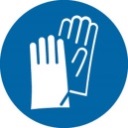 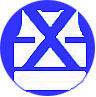 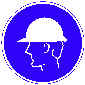 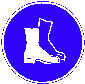 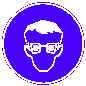 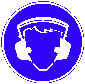 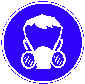 LegislationNT Work Health & Safety (National Uniform Legislation) Act and Regulations Dangerous Goods Act and Regulationshttps://legislation.nt.gov.au/ Codes of PracticeManaging Noise and Preventing Hearing Loss at WorkManaging the Risks of Plant in the WorkplaceManaging the Risk of Falls in the WorkplaceConstruction WorkFirst Aid in the WorkplaceManaging Electrical Risks in the WorkplaceHow to Manage Work Health and Safety RisksManaging Risks of Hazardous Chemicals in the WorkplaceWork Health and Safety Consultation, Co-operation and Co-ordinationManaging the Work Environment and FacilitiesInduction for Construction WorkAS 2359.2-2013: Powered Industrial Trucks – Operations https://worksafe.nt.gov.au/forms-and-resources/codes-of-practice First Aid in the WorkplaceManaging Electrical Risks in the WorkplaceHow to Manage Work Health and Safety RisksManaging Risks of Hazardous Chemicals in the WorkplaceWork Health and Safety Consultation, Co-operation and Co-ordinationManaging the Work Environment and FacilitiesInduction for Construction WorkAS 2359.2-2013: Powered Industrial Trucks – Operations https://worksafe.nt.gov.au/forms-and-resources/codes-of-practice LegislationNT Work Health & Safety (National Uniform Legislation) Act and Regulations Dangerous Goods Act and Regulationshttps://legislation.nt.gov.au/ Codes of PracticeManaging Noise and Preventing Hearing Loss at WorkManaging the Risks of Plant in the WorkplaceManaging the Risk of Falls in the WorkplaceConstruction WorkFirst Aid in the WorkplaceManaging Electrical Risks in the WorkplaceHow to Manage Work Health and Safety RisksManaging Risks of Hazardous Chemicals in the WorkplaceWork Health and Safety Consultation, Co-operation and Co-ordinationManaging the Work Environment and FacilitiesInduction for Construction WorkAS 2359.2-2013: Powered Industrial Trucks – Operations https://worksafe.nt.gov.au/forms-and-resources/codes-of-practice First Aid in the WorkplaceManaging Electrical Risks in the WorkplaceHow to Manage Work Health and Safety RisksManaging Risks of Hazardous Chemicals in the WorkplaceWork Health and Safety Consultation, Co-operation and Co-ordinationManaging the Work Environment and FacilitiesInduction for Construction WorkAS 2359.2-2013: Powered Industrial Trucks – Operations https://worksafe.nt.gov.au/forms-and-resources/codes-of-practice Safety NotesSafety NotesSafety NotesSafety NotesSafety NotesSafety NotesSafety NotesSafety NotesLegislationNT Work Health & Safety (National Uniform Legislation) Act and Regulations Dangerous Goods Act and Regulationshttps://legislation.nt.gov.au/ Codes of PracticeManaging Noise and Preventing Hearing Loss at WorkManaging the Risks of Plant in the WorkplaceManaging the Risk of Falls in the WorkplaceConstruction WorkFirst Aid in the WorkplaceManaging Electrical Risks in the WorkplaceHow to Manage Work Health and Safety RisksManaging Risks of Hazardous Chemicals in the WorkplaceWork Health and Safety Consultation, Co-operation and Co-ordinationManaging the Work Environment and FacilitiesInduction for Construction WorkAS 2359.2-2013: Powered Industrial Trucks – Operations https://worksafe.nt.gov.au/forms-and-resources/codes-of-practice First Aid in the WorkplaceManaging Electrical Risks in the WorkplaceHow to Manage Work Health and Safety RisksManaging Risks of Hazardous Chemicals in the WorkplaceWork Health and Safety Consultation, Co-operation and Co-ordinationManaging the Work Environment and FacilitiesInduction for Construction WorkAS 2359.2-2013: Powered Industrial Trucks – Operations https://worksafe.nt.gov.au/forms-and-resources/codes-of-practice Manual Handling - Keep the natural curve in your back, bend your knees, lift with your legs, keep the load close, avoid twisting at your waist, face in the direction of travel, ensure clear path of travel. Do not lift any load that is awkward or above your capacity without assistance.UV Protection – Use Personal protective equipment (PPE), apply sunblock and take regular breaksHeat Stress – Ensure adequate drinking water is available and shade for rest areas.Manual Handling - Keep the natural curve in your back, bend your knees, lift with your legs, keep the load close, avoid twisting at your waist, face in the direction of travel, ensure clear path of travel. Do not lift any load that is awkward or above your capacity without assistance.UV Protection – Use Personal protective equipment (PPE), apply sunblock and take regular breaksHeat Stress – Ensure adequate drinking water is available and shade for rest areas.Manual Handling - Keep the natural curve in your back, bend your knees, lift with your legs, keep the load close, avoid twisting at your waist, face in the direction of travel, ensure clear path of travel. Do not lift any load that is awkward or above your capacity without assistance.UV Protection – Use Personal protective equipment (PPE), apply sunblock and take regular breaksHeat Stress – Ensure adequate drinking water is available and shade for rest areas.Manual Handling - Keep the natural curve in your back, bend your knees, lift with your legs, keep the load close, avoid twisting at your waist, face in the direction of travel, ensure clear path of travel. Do not lift any load that is awkward or above your capacity without assistance.UV Protection – Use Personal protective equipment (PPE), apply sunblock and take regular breaksHeat Stress – Ensure adequate drinking water is available and shade for rest areas.Manual Handling - Keep the natural curve in your back, bend your knees, lift with your legs, keep the load close, avoid twisting at your waist, face in the direction of travel, ensure clear path of travel. Do not lift any load that is awkward or above your capacity without assistance.UV Protection – Use Personal protective equipment (PPE), apply sunblock and take regular breaksHeat Stress – Ensure adequate drinking water is available and shade for rest areas.Manual Handling - Keep the natural curve in your back, bend your knees, lift with your legs, keep the load close, avoid twisting at your waist, face in the direction of travel, ensure clear path of travel. Do not lift any load that is awkward or above your capacity without assistance.UV Protection – Use Personal protective equipment (PPE), apply sunblock and take regular breaksHeat Stress – Ensure adequate drinking water is available and shade for rest areas.Manual Handling - Keep the natural curve in your back, bend your knees, lift with your legs, keep the load close, avoid twisting at your waist, face in the direction of travel, ensure clear path of travel. Do not lift any load that is awkward or above your capacity without assistance.UV Protection – Use Personal protective equipment (PPE), apply sunblock and take regular breaksHeat Stress – Ensure adequate drinking water is available and shade for rest areas.Manual Handling - Keep the natural curve in your back, bend your knees, lift with your legs, keep the load close, avoid twisting at your waist, face in the direction of travel, ensure clear path of travel. Do not lift any load that is awkward or above your capacity without assistance.UV Protection – Use Personal protective equipment (PPE), apply sunblock and take regular breaksHeat Stress – Ensure adequate drinking water is available and shade for rest areas.Mandatory training required to complete workMandatory training required to complete workTick any permits or service location requiredTick any permits or service location requiredTick any permits or service location requiredTick any permits or service location requiredTick any permits or service location requiredTick any permits or service location requiredEmergency preparedness:Emergency preparedness:Emergency preparedness:Construction Induction (NT White Card) or equivalentSite InductionSWMS InductionConstruction Induction (NT White Card) or equivalentSite InductionSWMS InductionDial Before You DigDial Before You DigDial Before You DigPower - overheadPower - overheadPower - overheadSite InductionFirst Aid Kits to be available on site and in vehicles and qualified First Aiders on siteParticipate in trial evacuation as requiredSite InductionFirst Aid Kits to be available on site and in vehicles and qualified First Aiders on siteParticipate in trial evacuation as requiredSite InductionFirst Aid Kits to be available on site and in vehicles and qualified First Aiders on siteParticipate in trial evacuation as requiredConstruction Induction (NT White Card) or equivalentSite InductionSWMS InductionConstruction Induction (NT White Card) or equivalentSite InductionSWMS InductionWater/SewerageWater/SewerageWater/SeweragePower - undergroundPower - undergroundPower - undergroundSite InductionFirst Aid Kits to be available on site and in vehicles and qualified First Aiders on siteParticipate in trial evacuation as requiredSite InductionFirst Aid Kits to be available on site and in vehicles and qualified First Aiders on siteParticipate in trial evacuation as requiredSite InductionFirst Aid Kits to be available on site and in vehicles and qualified First Aiders on siteParticipate in trial evacuation as requiredConstruction Induction (NT White Card) or equivalentSite InductionSWMS InductionConstruction Induction (NT White Card) or equivalentSite InductionSWMS InductionHot worksHot worksHot worksOther:Other:Other:Site InductionFirst Aid Kits to be available on site and in vehicles and qualified First Aiders on siteParticipate in trial evacuation as requiredSite InductionFirst Aid Kits to be available on site and in vehicles and qualified First Aiders on siteParticipate in trial evacuation as requiredSite InductionFirst Aid Kits to be available on site and in vehicles and qualified First Aiders on siteParticipate in trial evacuation as requiredConstruction Induction (NT White Card) or equivalentSite InductionSWMS InductionConstruction Induction (NT White Card) or equivalentSite InductionSWMS InductionLocationsLocationsLocationsNA:NA:NA:Site InductionFirst Aid Kits to be available on site and in vehicles and qualified First Aiders on siteParticipate in trial evacuation as requiredSite InductionFirst Aid Kits to be available on site and in vehicles and qualified First Aiders on siteParticipate in trial evacuation as requiredSite InductionFirst Aid Kits to be available on site and in vehicles and qualified First Aiders on siteParticipate in trial evacuation as requiredList key individuals & qualifications:List key individuals & qualifications:List key individuals & qualifications:List key individuals & qualifications:List key individuals & qualifications:List key individuals & qualifications:List key individuals & qualifications:List key individuals & qualifications:List key individuals & qualifications:List key individuals & qualifications:List key individuals & qualifications:NT Class Open C Drivers Licence (no L or P plate drivers - if operating on NT Roads)NT Class Open C Drivers Licence (no L or P plate drivers - if operating on NT Roads)NT Class Open C Drivers Licence (no L or P plate drivers - if operating on NT Roads)NT Class Open C Drivers Licence (no L or P plate drivers - if operating on NT Roads)Familiarisation training in regards to specific plant to be operatedFamiliarisation training in regards to specific plant to be operatedFamiliarisation training in regards to specific plant to be operatedFamiliarisation training in regards to specific plant to be operatedFamiliarisation training in regards to specific plant to be operatedFamiliarisation training in regards to specific plant to be operatedFamiliarisation training in regards to specific plant to be operatedHigh Risk Licence ForkliftHigh Risk Licence ForkliftHigh Risk Licence ForkliftHigh Risk Licence ForkliftInduction into this Safe Work Method StatementInduction into this Safe Work Method StatementInduction into this Safe Work Method StatementInduction into this Safe Work Method StatementInduction into this Safe Work Method StatementInduction into this Safe Work Method StatementInduction into this Safe Work Method StatementWorksite InductionWorksite InductionWorksite InductionWorksite InductionGeneral Safety Induction (Site)General Safety Induction (Site)General Safety Induction (Site)General Safety Induction (Site)General Safety Induction (Site)General Safety Induction (Site)General Safety Induction (Site)White Card (if working within a construction zone/area)White Card (if working within a construction zone/area)White Card (if working within a construction zone/area)White Card (if working within a construction zone/area)List plant and equipment to be used for work:List plant and equipment to be used for work:List plant and equipment to be used for work:List plant, equipment and area safety inspections required:List plant, equipment and area safety inspections required:Plant and Equipment Maintenance and Inspections RequiredMaintenanceMaintenancePlant and Equipment Maintenance and Inspections RequiredAs per manufacturer’s specificationsAs per manufacturer’s specificationsKey Contacts and Phone Numbers:Name: <Name>Number: <Phone Number>Name: <Name>Number: <Phone Number>TaskTaskPotential HazardsInherent RiskControls1. Eliminate 2. Substitute 3. Isolate 4. Engineer5. Admin 6. PPEResidual RiskResponsible Officer1<Enter Tasks>1<Enter Tasks>TaskPotential HazardInitial Hazard Score(Prior To Control Measures)Risk Control Measures(Discuss At Toolbox Meeting)Residual  Hazard Score(After Control Measures)Person Responsible Name:Signature:Date:Name:Signature:Date: